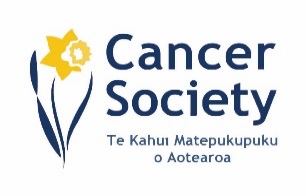 NELSON/TASMAN CANCER SOCIETYPATIENT SUPPORT GRANT APPLICATIONThe Patient Support Grant is intended to provide short-term help to people with cancer and direct family members, who are experiencing financial hardship as a direct result of a cancer diagnosis and unable to obtain sufficient government or other health/social service assistance.  Contact details:RELEVANT HEALTH INFORMATION: What assistance / financial help is requested? (Specific details)Have the following been approached? W & I (state any additional assistance) Any other supporting information that will assist the Cancer Society:Name and position of person submitting this application on behalf of applicant: (Must be a health professional / social worker / Cancer Society staff member)Please confirm the proposed recipient of this Grant is aware of this application and that all information is kept securely in accordance with the Privacy Act 1993:     YESNote: Anyone accepting a support grant is registered as a Cancer Society memberPlease send completed form to the Nelson / Tasman Cancer Society:Support Coordinator: cyndy@cancernelson.org.nz or Manager: michelle.hunt@cancernelson.org.nzPh 03 539 1137Cancer Society office use onlyHas a Cancer Society grant been made to this client previously?	 YES /  NOIf yes, provide details below:This grant:  Approved/ Declined 	Payment arrangement (e.g. grocery/petrol voucher / bill payment (attach bill to form) / direct to client):Patient Name:Date of Birth:Cancer Diagnosis: Specialist: Address:Postcode:        Postcode:        Email:Phone: HomeHomeMobileMobileEthnicity: Māori NZ Pakeha/Caucasian   Other (state)Gender:  Name of Spouse/Partner/Family member:      Lives Alone            Employed            Sick leave Retired Other Benefit (please state)Name and ages of any dependent children:Hospital Social Worker:  Name:Position:Telephone:Email:Date:Amount: